Country: Belgium                                                                                                                   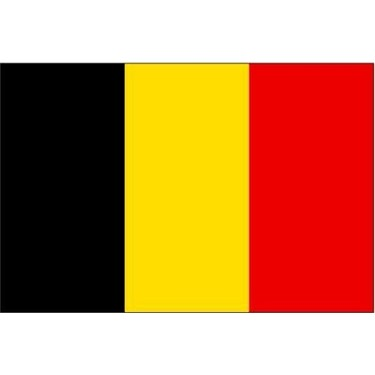 Comitte: UNESCOAgenda Item: Climate change education,training and public awarenessDelegate: Alya Nil YalçınkayaThe climate in Belgium is quite varied, but generally does not offer extreme climate conditions. It is cold and wet with some nice summer months.  However, in Belgium, repeated droughts and heat waves have weakened ecosystems in local forests.Over the last few years, climate changes have been hotly debated and become an accepted threat to our planet.There are increasing evidences that climate changes are not only random but are also accelerated by industrial activities. The global temperature and the sea level are rising more rapidly than before, As a result, coastal areas and small islands are being endangered, also, extreme weather conditions causes events such as droughts, floods and storms. Many nations have experienced extreme weather conditions Additionally, the burning of fossil fuels has released a large amount of carbon dioxide emissions which cause the greenhouse effect.However, all the problems can be limmitted by enormous efforts of people all over the world. Especially Belgium has taken strict measures. What’s more, by investing in renewable energy and energy efficiency, can take essential steps toward reducing the dependence on oil and other fossil fuels, and save billions of dollars on gasonline. Moreover, the Begium authorities put an emphasis on raising people’s awareness about climate changes so that everyone in Belgium realise their resposibility for saving the planet, as well as the environment. The most prominent renewable energy in Belgium is wind tribunes and solar power. In conclusion, climate changes are now so serious and have direct influences on our planet . Nevertheless, by putting energy efficiency, renewable energy and paying more attention to the environment, people all over the world will altogether reduce the contribution to global warming while creating a stronger, healthier and more secure world.